РАБОТА ЛОГОПЕДА С СЕМЬЁЙ                                                                                        Подготовила: учитель-логопед МАДОУ д/с № 87     Дубенцова В.В.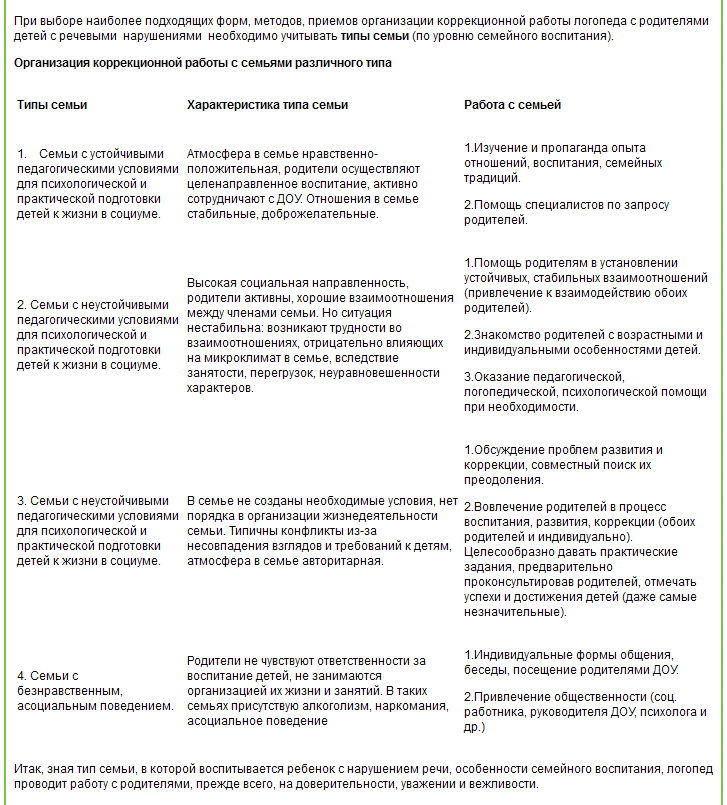 